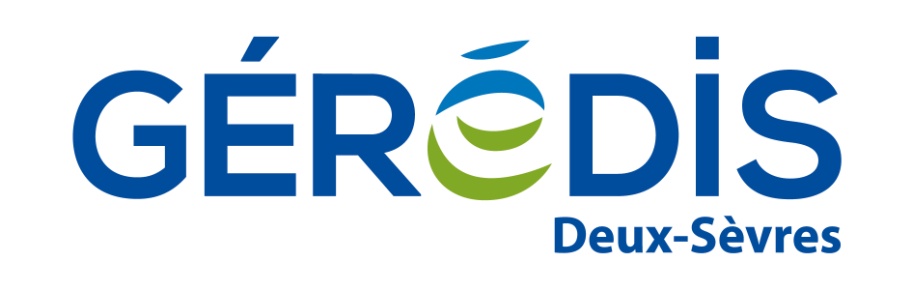 DOSSIER DE SOLLICITATION POUR UNDEPLACEMENT D’OUVRAGE ELECTRIQUEINFORMATIONS RELATIVES A L’UTILISATION DE CE DOSSIERCe dossier est composé de 2 parties distinctes :En première partie, un guide dont les objectifs sont les suivants :Renseigner le demandeur sur la procédure suivie dans le cadre de sa demandeDonner des précisions sur la liste des documents à fournir ainsi que sur leur formeAider à la compréhension de la fiche de renseignement jointeEn seconde partie (2 dernières pages), une fiche de renseignement à renvoyer à nos services à l’adresse indiquée sur celle-ci et accompagnée des pièces requises.La précision et la complétude des informations transmises pour la demande conditionnent le délai de réponse de nos services. Une demande trop imprécise risque en effet de ne pas être exploitable en l’état et de nécessiter une demande de complément d’information peu propice à une réponse rapide de nos services.La fiche de renseignement a été conçue pour permettre une saisie informatisée des informations. Afin de permettre un traitement efficace du dossier, il est préférable de nous faire parvenir toutes les pièces sur un support informatisé (photos numériques, numérisation de document papier etc…) et ce, par e-mail à l’adresse électronique mentionnée sur la fiche de renseignement.Guide de la demande de modificationd’ouvrages électriquesLes trois phases d’une demande :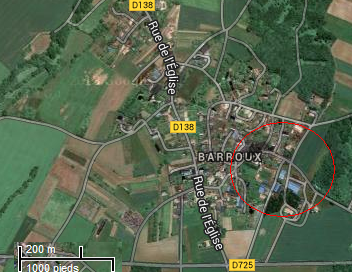 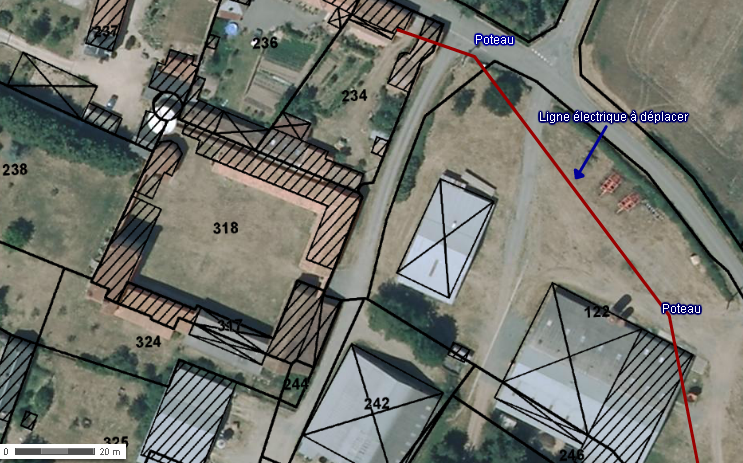 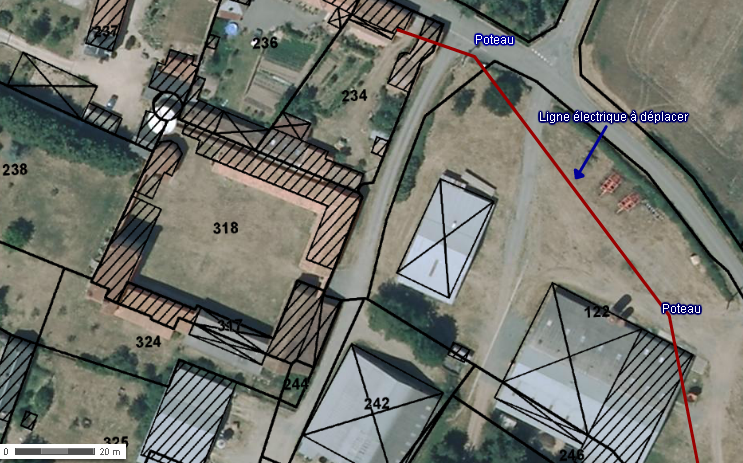 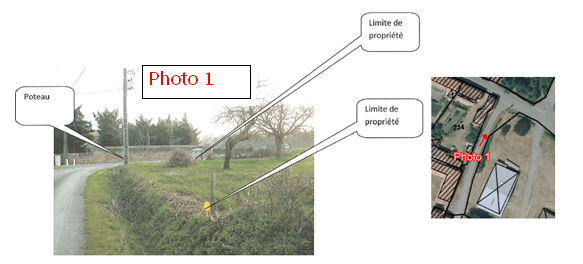 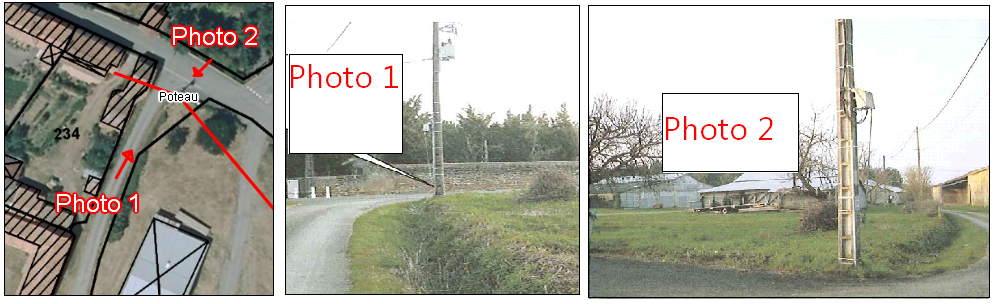 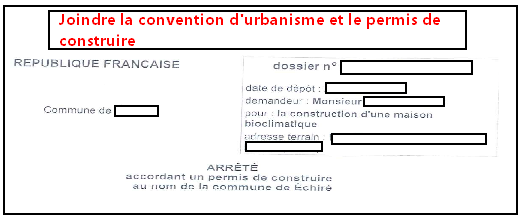 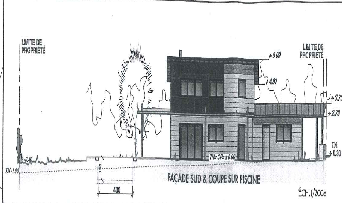 Dossier de sollicitation pour un déplacement/modification d’ouvrage(s) électrique(s) Fiche de renseignement à retourner (Pages 9 à 11 uniquement)Les champs suivis d’un astérisque sont obligatoires pour permettre le traitement de votre demandeMotif de la demande :Compléter uniquement le tableau relatif au type de terrain concernéLes données à caractère personnel recueillies dans le présent document sont nécessaires à l’établissement et l’exécution du Contrat et sont par conséquent obligatoires. Elles font l’objet d’un traitement informatique dont le responsable est GEREDIS – DRCPS. Ce traitement a pour finalités : i) la détermination des conditions techniques et financières du déplacement d’ouvrage, ii) l’élaboration,  l’exécution,  la gestion du contrat de déplacement d’ouvrage, iii) le recouvrement, la gestion des réclamations et du contentieux afférent au contrat, iv) ainsi que le suivi des usagers, l’établissement des indicateurs de qualité et de continuité.Les destinataires des données sont, au sein de GEREDIS Deux-Sèvres, les directions opérationnelles concernées, étant entendu que les données nécessaires aux Prestataires de GEREDIS (envois postaux, sous-traitance de tout ou partie de la Prestation, recouvrement, contentieux) leur sont communiquées. Dans les conditions de la règlementation applicable, à toute autorité, administration et organisme ayant à en connaître au vu de la règlementation applicable.Les données sont conservées pour toute la durée du Contrat augmentée d’une durée de 5 ans.  Conformément à la loi "informatique et libertés" du 6 janvier 1978 modifiée, et au Règlement européen sur la protection des Données applicable à compter du 25 mai 2018, vous disposez d’un droit d’accès, de rectification, de portabilité, d’effacement des données ou de limitation du traitement, à exercer auprès du délégué à la protection des données désigné par GEREDIS, en écrivant au siège social ou bien à l’adresse suivante: Protectiondesdonnees@geredis.fr. Le cas échéant il est possible d’adresser toute réclamation auprès de la CNIL - 3 Place de Fontenoy - TSA 80715 - 75334 PARIS CEDEX 07 – www.cnil.frDocuments à retourner par courrier électronique: accueil-grd@geredis.frou cas échéant courrier postal à GEREDIS :GÉRÉDIS Deux-Sévres17, rue des herbillauxC.S. 1884079028 NIORT CEDEXPour établir une proposition de déplacement d’ouvrage, GEREDIS DEUX-SÈVRES vous remercie de compléter le formulaire suivant (éventuellement avec l’aide d’un tiers habilité) et de le retourner, accompagné obligatoirement :De l’emplacement des travaux sur un plan de situation à l’échelle 1/10000 ou 1/25000,Du plan parcellaire avec n° de parcelle (propriété privée) et tracé de l’ouvrage à modifier, D’une (ou de) photographie(s) de l’ouvrage à déplacer,De l’autorisation d’urbanisme et des plans associés (permis de construire, de démolir, d’aménager ou déclaration préalable) dans le cas d’une construction, d’une modification, d’une démolition soumis à autorisation. Pour les ouvrages situés sur le domaine public :Plan à grande échelle précisant la position des ouvrages à déplacer et la nouvelle position envisagée, par rapport aux travaux finis, notamment la voirie existante ou à créer, le mobilier urbain, les plantations…Plans à grande échelle précisant les limites parcellaires des domaines public et privéDEMANDEUR DU DEPLACEMENT D’OUVRAGEM. ou Mme (nom et prénom) *                   :                         La société  (nom et n° SIRET) *                     :                               La collectivité locale ou service de l’Etat * :                           Le cas échéant, représenté par M. ou Mme……     ..          .... dûment habilité(e) à cet effet SIRET du budget : *…     ..          Code service :…      ..       . Code engagement      ..          .... Adresse * :      Code postal *         Commune * :                                Portable * :                  Téléphone :                       Courriel. :      ADRESSE DE FACTURATION SI DIFFÉRENTE DE L’ADRESSE DU DEMANDEUR OU DU TIERS HABILITÉNom et Prénom *      Adresse de l’envoi du devis et de la facture *      Code postal * :      Commune *         OUVRAGE(S) A DEPLACERAdresse (le cas échéant références cadastrales) *      Code postal * :       Commune *       STATUT JURIDIQUE DU TERRAIN *    Terrain privé (propriété d’une personne privée, telle qu’un particulier, société civique ou commerciale, ou encore association)    Domaine privé (terrains privés acquis par les collectivités publiques ou organismes publics)    Domaine public    La demande vise au déplacement d’un ouvrage du domaine public vers le domaine privé, ou inversement : Dans ce cas, ajouter les documents nécessaires aux deux catégories concernéesPROPRIETAIRE PRIVE ET TERRAIN PRIVE *    Construction, démolition, surélévation ou agrandissement de bâtiment (fournir l’autorisation d’urbanisme et les plans associés nécessaires)    Lotissement privé (viabilisation, division)    Plantation d’arbre    Création d’étang    Travaux de forage    Levée de terre     Autres :…      …TRAVAUX PUBLICS *TRAVAUX PUBLICS *Terrain ou domaine privé    ZAC/ZI    Construction de route    Aérodrome    Gare ferroviaire    Mairie    Ecole    Terrain de sport    Salle des fêtes    Centre d’apprentissage    Lotissement communal    Aisance de voierie    Autres…      ..Domaine public    Elargissement de la chaussée    Aménagement de rond point    Carrefour    Rectification de tracé    Elargissement d’un pont routier    Création d’égouts ou d’eaux pluviales    Emplacement de stationnement    Plantation d’arbre    Voie nouvelle    Echangeur routier    Déplacement de pont    Autres…     ..Précisions sur le motif du déplacement :…      Précisions sur le motif du déplacement :…      Date :       Nom :      Signature (le demandeur du déplacement/modification ou le tiers habilité) : 